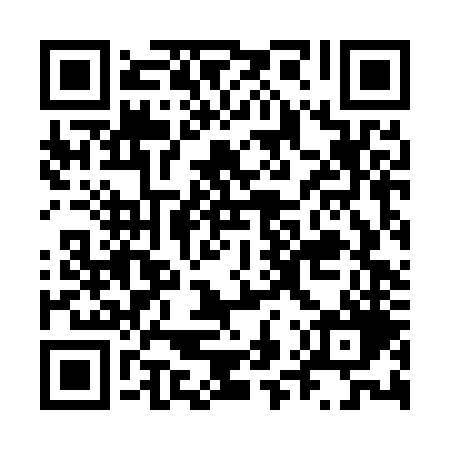 Prayer times for Ribeirao Grande, BrazilWed 1 May 2024 - Fri 31 May 2024High Latitude Method: NonePrayer Calculation Method: Muslim World LeagueAsar Calculation Method: ShafiPrayer times provided by https://www.salahtimes.comDateDayFajrSunriseDhuhrAsrMaghribIsha1Wed5:186:3512:113:225:466:592Thu5:186:3512:103:225:456:583Fri5:186:3612:103:215:456:584Sat5:196:3612:103:215:446:575Sun5:196:3712:103:215:436:566Mon5:196:3712:103:205:436:567Tue5:206:3812:103:205:426:558Wed5:206:3812:103:195:426:559Thu5:216:3912:103:195:416:5510Fri5:216:3912:103:185:406:5411Sat5:216:4012:103:185:406:5412Sun5:226:4012:103:185:396:5313Mon5:226:4012:103:175:396:5314Tue5:226:4112:103:175:386:5315Wed5:236:4112:103:175:386:5216Thu5:236:4212:103:165:386:5217Fri5:246:4212:103:165:376:5218Sat5:246:4312:103:165:376:5119Sun5:246:4312:103:155:366:5120Mon5:256:4412:103:155:366:5121Tue5:256:4412:103:155:366:5122Wed5:256:4512:103:155:356:5023Thu5:266:4512:103:145:356:5024Fri5:266:4612:103:145:356:5025Sat5:276:4612:103:145:356:5026Sun5:276:4712:113:145:346:5027Mon5:276:4712:113:145:346:4928Tue5:286:4812:113:135:346:4929Wed5:286:4812:113:135:346:4930Thu5:286:4812:113:135:346:4931Fri5:296:4912:113:135:346:49